Nurul.363772@2freemail.com NATIONALITY 	: MalaysianDATE OF BIRTH	 : December 7th 1988MARCH 2013 – NOW 		: PHARMANIAGA BERHAD  (MALAYSIA)		 	BUSINESS EXECUTIVE (MEDICAL REPRESENTATIVE)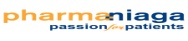 identifying and establishing new businessorganising appointments and meetings with community- and hospital-based healthcare staffmanaging budgetsdemonstrating or presenting products to healthcare staff including doctors, nurses and pharmacistsattending and organising trade exhibitions, conferences and meetingsmeeting both the business and scientific needs of healthcare professionalskeeping up to date with the latest clinical data supplied by the company, and interpreting, presenting and discussing this data with health professionals during presentationsmaintaining detailed recordsreviewing sales performancewriting reports and other documentsreaching (and if possible exceeding) annual sales targetsdeveloping strategies for increasing opportunities to meet and talk to contacts in the medical and healthcare sectorJULY 2009 – AUGUST 2011		 : KPJ PENANG SPECIALIST HOSPITAL			  	   PHARMACY ASSISTANT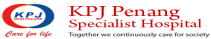 Receive written prescription or refill requests and verify that information is complete and accuratePreparation of medications for patientsMaintain proper storage and security conditions for drugsResponding to questions or requests.Assist customers by answering simple questions, locating items or referring them to the pharmacist for medication information.Establish and maintain patient profiles, including lists of medications taken by individual patientsFluent speak and written in Malay and EnglishBasic knowledge in Arabic and willing to learn moreExcellent computer skillsExcellent communication, negotiation and sales skills.Highly self motivated and ambitious Demonstrates ability to perform demonstrationAble to manage multiple projects at one timeHigh learning abilities and continuous desire to increase knowledgeMarathon ( running for Full Marathon)Outdoor activities ( rock climbing, hiking)TravellingJoining Medical Talk and conferencesLearning new skillEXPECTED SALARY	 :AED 15,000 (NEGOTIABLE)WILLING TO TRAVEL 	  : YESDRIVING LICENSE 	  : YESYEARQUALIFICATIONSCHOOL / INSTITUITION2006 - 2009Diploma in PharmacyUniversiti Teknologi Mara, Pulau Pinang2005 - 2006MatriculationMalacca Matriculation College200 - 2004PMRSPMTunku Kurshiah College